Где заказать маски? В связи с потребительским всплеском, вызванным пандемией вируса COVID-19, такие товары как маски и антисептические гели становится сложнее найти в продаже. Рассказываем подробнее о ситуации и способах её решения. Министерством промышленности и торговли РФ принимаются все усилия для того, чтобы эта проблема была решена. Объёмы производства медицинских масок и дезинфицирующих средств увеличены. Чтобы покрыть растущую потребность внутреннего рынка, предприятия работают в 3 смены 24/7. Обращаем Ваше внимание, что в соответствии с пунктом 5.1.3. Постановления Губернатора Ханты-Мансийского автономного округа – Югры от 5 апреля 2020 года № 28 «О мерах по предотвращению завоза и распространения новой коронавирусной инфекции, вызванной COVID-2019, в Ханты-Мансийском автономном округе – Югре» до завершения периода эпидемиологического неблагополучия, связанного с распространением COVID-2019 работодателям обеспечить возможность обработки рук дезинфицирующими средствами, с установлением контроля за соблюдением этой гигиенической процедуры, а также обязательное применений работниками средств личной защиты (маски и перчатки).Услуги по пошиву масок в пгт. Березово оказывают: Купить маски в пгт. Березово можно в следующих торговых объектах:Помимо этого, маски можно изготовить самостоятельно.Вне зависимости от того, используете вы одноразовые или многоразовые маски, необходимо придерживаться следующих правил: 1.     Надевайте маску в профилактических целях только в закрытых помещениях с большим скоплением людей. 2.     Используемое вами средство защиты должно плотно прилегать к лицу, закрывая нос, рот, щёки и подбородок. 3.     Маски стоит менять с интервалом в 2 часа, убирая использованную в отдельный пакет. Одноразовые маски можно утилизировать с бытовым мусором, а многоразовые необходимо дезинфицировать. 4.     Многоразовые маски обеззараживаются путём кипячения в растворе моющего средства не меньше 15 минут или стиркой в стиральной машине при 95 градусах. После процедуры повязки необходимо прополоскать, высушить и прогладить с обеих сторон утюгом при температуре, рекомендованной для изделий из хлопка. 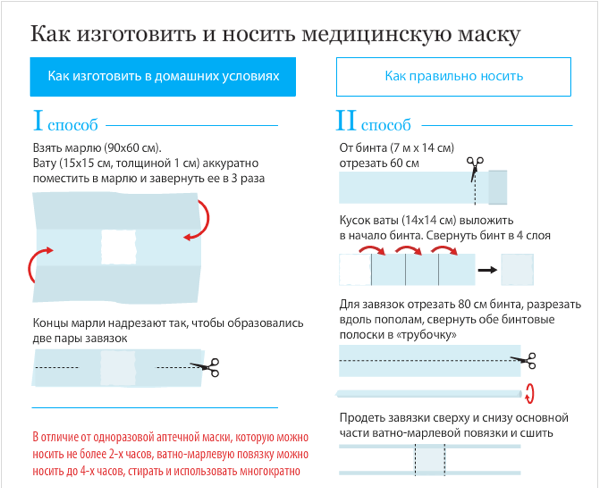 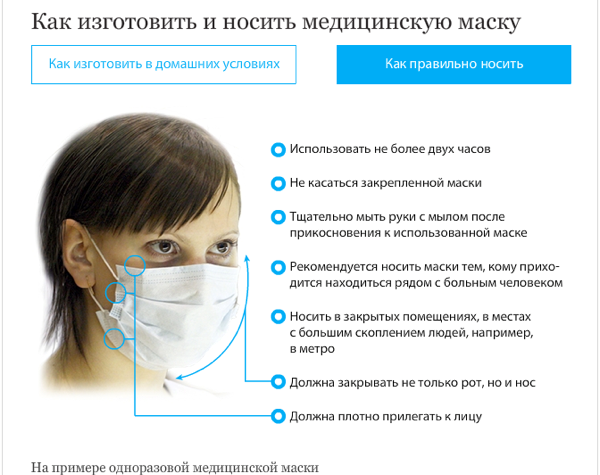 №п/пФ.И.О.Контактный телефон1ИП Глушенкова Наталья Михайловна 8 951 979 16 462ИП Константинов Алексей Владимирович8 952 702 9879  (с 9.00 до 19.00)№п/пФ.И.О.Наименование торгового объекта1ИП Константинов Алексей Владимирович«Кондитерская лавка», салон «Три Ивана»2ИП Нигматулин Сергей ХарисовичМагазин «Центр тепла и уюта»3ИП Гарманова Людмила ВалентиновнаПавильон «Люветта»4ИП Алыев Джавид Гумбат ОглыМагазин «Московская ярмарка»